DELHI TECHNOLOGICAL UNIVERSITYEstd. By Govt. of NCT of Delhi vide Act 6 of 2009 (Formerly:  of Engineering)Shahbad Daulatpur, Bawana Road, Delhi -110042APAR OF LABORATORY ATTENDENTS FOR THE PERIOD FROM______________TO______________Part -1.  (To be filled by the officer reported upon)Full Name (In Capital)	:Date of Birth	:Designation 	:Date of Joining	:Workshop/Laboratory along with	:the name of Deptt. to which attached	Give details of the work done by you 	:during the period of report(is not more than 200 words)	Part -2.  (To be filled by Reporting Officer)a)  Does he/she know the 	:      machines/storeb)  Does he/she maintain the 	:      machine/stores properly      and regularlyc)   Does he/she clean and takes	:      care of chart, visual slides/storage      items.d)  Does he/she help and do the work	:       of erection/repair of machines/      loading/unloading of stores.Is he/she punctual and regular in	: Attendance.Does he/she co-operate and	: co-ordinate with the work of thesection/stores. Honesty and Integrity	:Has he been reprimanded for	:any cause of his/her work.Name of the Officer……………………………				Period………………Part -3.Numerical grading is to be awarded by reporting and reviewing authority which should be on a scale of 1-10, where 1 refers to the lowest grade and 10 to the highest.(Please read carefully the guidelines before filling the entries)Note:- the overall grading will be based on addition of the mean value of each group of indicators in proportion to weightage assigned.[C]  Overall Numerical Grading on the basis of weightage given        in Section A,B and C     Signature of the Reporting OfficerDate:________________			Name……………………………………………						Designation………………………………Name of the Officer……………………………				Period………………REMARK OF REVIEWING OFFICERLength of service of assessed under the 	:-Reviewing authority from the period underreport.State of health	:-Do you agree with the assessment of the	:- officer given by the reporting officer? Is thereanything you wish to modify or add?  General remarks	:-Final average Grading ( on scale of 1-10)	:-Date :-……………	Signature of Reviewing Officer			Name…………………………………..	Designation…………………………	Guidelines regarding filling up of APAR with numerical gradingThe columns in the APAR should be filled with due care and attention and after devoting adequate time.It is expected that any grading of 1 or 2 (against work output or attributes or overall grade) would be adequately justified in the pen-picture by way of specific failures and similarly, any grade of 9 or 10 would be justified with respect to specific accomplishments. Grades of 1-2 or 9-10 are expected to be rare occurrences and hence the need to justify them. In awarding a numerical grade the reporting and reviewing authorities should rate the officer against a larger population of his/her peers that may be currently working under them.APARs graded between 8 and 10 will be rated as “Outstanding” and will be given a score of 9 for the purpose of calculating average scores for empanelment/promotion.APARs graded between 6 and short of 8 will be rated as “Very Good” and will be given a score of 7.APARs graded between 4 and short of 6 will be rated as “Good” and given a score of 5.APARs graded below 4 will be given a score of “Zero”. Reporting OfficerReviewing Officer (Revised Grades, if does not agree with column No.2)   Initials of Reviewing Officer[A]  Assessment of work output (weightage to this section would be 40%)[A]  Assessment of work output (weightage to this section would be 40%)[A]  Assessment of work output (weightage to this section would be 40%)[A]  Assessment of work output (weightage to this section would be 40%)1]  Accomplishment of planned work/work allotted as per subjects allotted.2] Quality of output3] Analytical ability4] Accomplishment of exceptional work/Unforeseen tasks performed.Overall Grading on “ Work output”[B]  Assessment of Personal attributes (weightage to this section would be 30%)[B]  Assessment of Personal attributes (weightage to this section would be 30%)[B]  Assessment of Personal attributes (weightage to this section would be 30%)[B]  Assessment of Personal attributes (weightage to this section would be 30%)1] Attitude to work.2] Sense of responsibility.3] Maintenance of Delscipline.4] Communication Skills5] Leadership Qualities6] Capacity to work in team spirit.7] Capacity to adhere to time-schedule8] Inter-personal relations9] Overall bearing and personalityOverall Grading on “Personal Attribute”[C]  Assessment of Functional Competency (weightage to this section would be 30%)[C]  Assessment of Functional Competency (weightage to this section would be 30%)[C]  Assessment of Functional Competency (weightage to this section would be 30%)[C]  Assessment of Functional Competency (weightage to this section would be 30%)1] Knowledge of work procedures in the area of function and ability to apply them correctly.2] Coordination ability 3] InitiativeOverall Grading on “Functional Competency”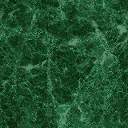 